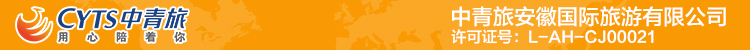 美丽苏州纯玩2日游行程单行程安排费用说明自费点其他说明产品编号YTX20241002出发地合肥市目的地苏州市行程天数2去程交通汽车返程交通汽车参考航班无无无无无产品亮点无无无无无D1D1行程详情合肥-苏州-沧浪亭-寒山寺-夜游苏州古运河早指定地点集合出发前往苏州，午餐后游览苏州四大园林之一的【沧浪亭】（门票已含，游览时间约1小时），位于苏州市三元坊沧浪亭街3号，是一处始建于北宋的中国汉族古典园林建筑，始为文人苏舜钦的私人花园，其占地面积1.08公顷，是苏州现存诸园中历史最为悠久的古代园林。沧浪亭与狮子林、拙政园、留园一齐列为苏州宋、元、明、清四大园林，园内除沧浪亭本身外还有印心石屋、明道堂、看山楼等建筑和景观。主要景区以山林为核心，四周环列建筑，亭及依山起伏的长廊又利用园外的水画，通过复廊上的漏窗的渗透作用，沟通园内、外的山、水，使水面、池岸、假山、亭榭融成一体。园中山上石径盘旋，古树葱茏，箬竹被覆，藤萝蔓挂，野卉丛生，朴素自然，景色苍润如真山野林。用餐早餐：X     午餐：√     晚餐：X   住宿苏州D2D2行程详情苏州-木渎古镇-相门古城墙早餐后游览【木渎古镇】（门票已含，游览时间约2小时）江南十大水乡古镇、国家AAAAA级旅游景区、乾隆六次去过的地方---，严家花园、虹饮山房、榜眼府第等景点！家花园为江南名园，为台湾政要严家淦先生故居；虹饮山房是乾隆民间行宫，内有二十道清代圣旨，弥足珍贵。用餐早餐：√     午餐：√     晚餐：X   住宿无费用包含交通：全程空调旅游大巴(根据人数安排车型，一人一座） 交通：全程空调旅游大巴(根据人数安排车型，一人一座） 交通：全程空调旅游大巴(根据人数安排车型，一人一座） 费用不包含1、推荐：挂牌138元夜游苏州古运河 旅行社统一价120元/人，自愿自理1、推荐：挂牌138元夜游苏州古运河 旅行社统一价120元/人，自愿自理1、推荐：挂牌138元夜游苏州古运河 旅行社统一价120元/人，自愿自理项目类型描述停留时间参考价格夜游苏州古运河120 分钟¥ 120.00退改规则如报名留位24小时内取消，需补偿车位损失140元/人保险信息《中国公民国内旅游文明行为公约》